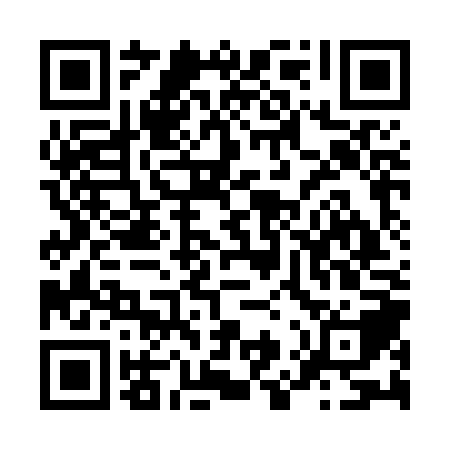 Ramadan times for Monrovia, LiberiaMon 11 Mar 2024 - Wed 10 Apr 2024High Latitude Method: NonePrayer Calculation Method: Muslim World LeagueAsar Calculation Method: ShafiPrayer times provided by https://www.salahtimes.comDateDayFajrSuhurSunriseDhuhrAsrIftarMaghribIsha11Mon5:425:426:5112:534:086:556:558:0012Tue5:425:426:5112:534:076:556:558:0013Wed5:415:416:5012:534:066:556:558:0014Thu5:415:416:5012:524:056:556:558:0015Fri5:405:406:5012:524:056:546:548:0016Sat5:405:406:4912:524:046:546:547:5917Sun5:405:406:4912:514:036:546:547:5918Mon5:395:396:4812:514:036:546:547:5919Tue5:395:396:4812:514:026:546:547:5920Wed5:385:386:4712:514:016:546:547:5921Thu5:385:386:4712:504:006:546:547:5922Fri5:375:376:4612:503:596:546:547:5923Sat5:375:376:4612:503:596:546:547:5924Sun5:365:366:4512:493:586:536:537:5925Mon5:365:366:4512:493:576:536:537:5826Tue5:355:356:4412:493:566:536:537:5827Wed5:355:356:4412:483:556:536:537:5828Thu5:345:346:4312:483:546:536:537:5829Fri5:345:346:4312:483:536:536:537:5830Sat5:335:336:4212:483:526:536:537:5831Sun5:335:336:4212:473:526:536:537:581Mon5:325:326:4212:473:516:526:527:582Tue5:325:326:4112:473:506:526:527:583Wed5:315:316:4112:463:496:526:527:584Thu5:315:316:4012:463:486:526:527:585Fri5:305:306:4012:463:476:526:527:586Sat5:295:296:3912:453:486:526:527:587Sun5:295:296:3912:453:486:526:527:578Mon5:285:286:3812:453:496:526:527:579Tue5:285:286:3812:453:496:526:527:5710Wed5:275:276:3712:443:506:516:517:57